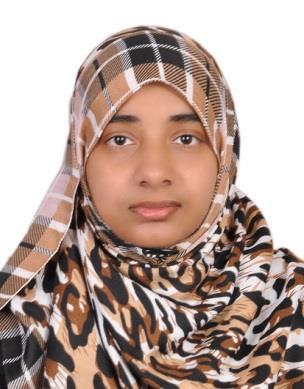 NADIRANADIRA.350823@2freemail.com  Objective:-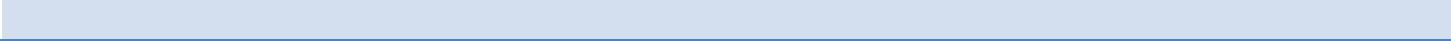 To take up a challenging position in an organization that provides an environment conductive to enjoy working and which utilizes my capabilities and skills towards the achievement of organization objectives.Post Applied for: PHARMACY TECHNICIAN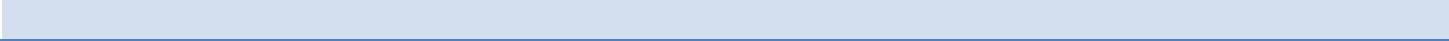 In Abu Dhabi about 8 -years professional experience in PharmacyCore Competences:-Preparing & Dispensing Medication| Inventory Control | Expiry Medication │Team Building | Medication storage /Management | Medical insurance invoice / Management |Professional Experience:-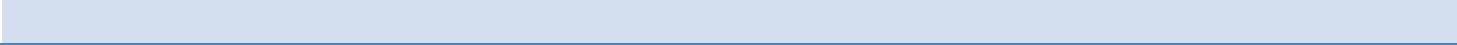 June 2014 to May 2016 -Pharmacy Technician Ι Working under NOOR AL HAYAT PHARMACY BRANCH –1 at Mussafah, Abu Dhabi.June 2010 to May 2013- Pharmacy Technician Ι Working under CAPITAL AL AHALIA PHARMACY at Mussafah clinic managed by AL AHALIA GROUP.November 2007 to May 2010- Assistant Pharmacist Trainee | Working under MUSSAFAH PHARMACY at Mussafah, Abu Dhabi clinic managed by AL AHALIA GROUP.November 2001 to December 2003 -Pharmacist | Worked with one of the leading Hospital in Kerala WELCARE HOSPITAL, Kerala, IndiaMy duties includesParticipates in the Pharmacy Team dispensing Pharmaceuticals.Prepare prescriptions for dispensing and assist the pharmacists.Ensures prescriptions, approvals, information of patients are right and ready for processing.Provide the best service to the patient in the medicine section in the pharmacy department.Maintain the computerized system to monitor and update the stock level in the assigned area.Maintain the storage of medicines according to its category. Counts, measures and weigh medicines. Fills bottles’labels under the supervision of the Pharmacist and according to agreed ProceduresMonitor the nearing expiry/expired item in order to dispose them according to the policy.Report to the Pharmacist In-charge regarding shortage of medicine.Maintains all kinds of Pharmacy Records.Ensure the contractual regulations with the Insurance/other companies are complied with.Follows HAAD rules and regulations.Follows established departmental policies, procedures and objectives continuous quality improvement objectives and ensure pharmacy staff complianceSound knowledge of insurance billing system (Excellent experience in dealing with different kinds of Health insurance companies over u.a.e - Daman, Nas, Nextcare, Alico, Mednet, Ngi (Health net),Globe med, Neuron, Oman Insurance & Al Khazna etc.)Page 1Educational Qualification:-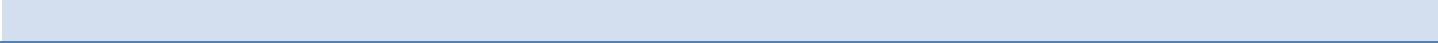 Diploma in Pharmacy from The Board of Directorate of Medical Education-Kerala, India in 2000Higher Secondary Examination(Science Group) from the board of Higher secondary examination-Kerala, India in March 1998Basic Computer Software (MS Office – Word Processing, Excel, etc).Professional Registrations:-Successfully passed Pharmacy Technician – HAAD Exam on March 2010 from Health Authority of Abu Dhabi – United Arab Emirates. (License No.GP 12654)Successfully passed Assistant Pharmacist - MOH Exam on December 2006 from Ministry of Health – United Arab Emirates.Completed 52 hours Continue Medical Education (CME) approved by Health Authority of Abu DhabiRegistered Pharmacist with Kerala State Pharmacy Council, Kerala – IndiaMy strength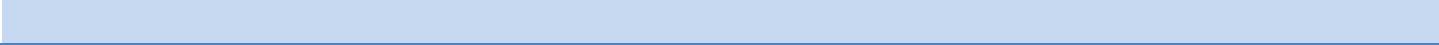 Positive attitude towards work.Hardworking, Strong work Ethics.High sense of commitment and dedicationGood verbal and written communicationComprehensive problem solving abilitiesLinguistic ProficiencyDeclaration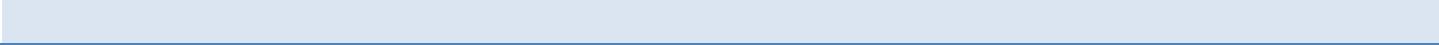 I hereby declare that the above mentioned information is correct and I bear the responsibility for the correctness of the above mentioned particularsPage 2Verbal:English, Arabic, Hindi & MalayalamWritten:English, Arabic, Hindi & Malayalam